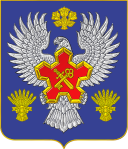 ВОЛГОГРАДСКАЯ ОБЛАСТЬ П О С Т А Н О В Л Е Н И ЕАДМИНИСТРАЦИИ ГОРОДИЩЕНСКОГО МУНИЦИПАЛЬНОГО РАЙОНАот 11 ноября 2019 г. № 1029-пО внесении изменений в постановление «Об утверждении регламента работы в подсистеме управления закупками государственной информационной системы «Электронный бюджет Волгоградской области»В соответствии с пунктом 4.4 Положения о государственной информационной системе Волгоградской области «Электронный бюджет Волгоградской области», утвержденного постановлением Губернатора Волгоградской области от 25 сентября 2015 N 871 «Об Утверждении Положения о государственной информационной системе Волгоградской области «Электронный бюджет Волгоградской области», п о с т а н о в л я ю:1. Пункт 10.12.1 постановления Регламент работы в подсистеме управления закупками государственной информационной системы «Электронный бюджет Волгоградской области», утвержденный постановлением администрации Городищенского муниципального района Волгоградской области от 03 сентября 2018 года № 765-п  «Об утверждении регламента  работы в подсистеме управления закупками государственной информационной системы «Электронный бюджет Волгоградской области» изложить в следующей редакции:«10.12.1. Заказчик имеет право заключить контракт вне электронного магазина с единственным поставщиком, в том числе не являющимся зарегистрированным пользователем электронного магазина, в следующих случаях:при отсутствии ценовых предложений от поставщиков, зарегистрированных в Электронном магазине;при осуществлении закупки товара, работы или услуги, которые относятся к сфере деятельности субъектов естественных монополий в соответствии с Федеральным законом от 17 августа 1995 года N 147-ФЗ «О естественных монополиях»;при осуществление закупки на оказание услуг по водоснабжению, водоотведению, теплоснабжению, обращению с твердыми коммунальными отходами, газоснабжению, по подключению (присоединению) к сетям инженерно-технического обеспечения по регулируемым в соответствии с законодательством Российской Федерации ценам (тарифам), по хранению и ввозу (вывозу) наркотических средств и психотропных веществ;при заключении договора энергоснабжения или договора купли-продажи электрической энергии с гарантирующим поставщиком электрической энергии;при закупке печатных изданий или электронных изданий (в том числе используемых в них программно-технических средств и средств защиты информации) определенных авторов у издателей таких изданий в случае, если указанным издателям принадлежат исключительные права или исключительные лицензии на использование таких изданий, а также оказание услуг по предоставлению доступа к таким электронным изданиям для обеспечения деятельности государственных и муниципальных образовательных учреждений, государственных и муниципальных библиотек, государственных научных организаций;при закупке бензина, дизельного топлива, сжиженного газа для заправки автотранспортных средств с условием оплаты товара по розничной цене, установленной в момент получения товара на АЗС/АЗК, но не выше цены за единицу товара, предусмотренной договором;при осуществлении закупки малого объема с ценой контракта более 3000 рублей;в случае если временные рамки проведения закупки посредством электронного магазина ставят под угрозу полноценное функционирование учреждения;в случае наличия у заказчика информации о недобросовестности поставщика, подавшем ценовое предложение. Заказчик несет ответственность за достоверность сведений (информации), внесенных в карточку контракта электронного магазина. Карточка контракта передается в АИС ЗВО.».2. Постановление подлежит опубликованию в общественно-политической газете Городищенского муниципального района «Междуречье» и на сайте администрации Городищенского муниципального района.3. Контроль за исполнением настоящего постановления возложить на заместителя главы Городищенского муниципального района Волгоградской области В.В.Зубкова.Глава  Городищенского муниципального района						                   Э.М. Кривов	 